 GIOIELLI IN PALCOSCENICO 6 LUGLIO 2018 PINEROLO (TO) 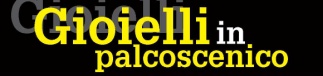 19°  RASSEGNA  DANZA CLASSICA,NEOCLASSICA, MODERNA,CONTEMPORANEA,HIP HOP e BALLO SCHEDA ISCRIZIONE RASSEGNA (da inviarsi compilata all’atto dell’adesione a mezzo fax 0121 374011 o e-mail info@weekendinpalcoscenico.it e consegnarne copia alla reception all’arrivo) □ SEZIONE MODERNO/CONTEMPORANEO □ SOLISTA  □ PASSI A DUE  □GRUPPI□ SEZIONE CLASSICO□ SOLISTA  □ PASSI A DUE  □GRUPPI□ SEZIONE HIP HOP□ SOLISTA  □ PASSI A DUE  □GRUPPI□ SEZIONE BALLO□ SOLISTA  □ PASSI A DUE  □GRUPPI
DENOMINAZIONE SCUOLA _____________________________________________ Diretta da________________________________ C.F./P.IVA_________________________ Indirizzo _________________________________________  Città ______________________ CAP ________Tel___ _________________ e-mail ____________________________ 
Coreografo/Insegnante ______________________________________________ Indirizzo _______________________________________ 
 Città _________________________ CAP _________ Cell_________________e-Mail__________________________ 
Interprete/i __________________________________________ Data di nascita _________________COD.FISCALE ______________________ Indirizzo _______________________________________ Città__________________________ CAP_________Cell___________________e-Mail________________________________ (Per gruppi e passi a due allegare modulo “iscrizione componenti passi a due e gruppi”) PROGRAMMA 
□ Sez. classico □ Sez. moderno/Contemporaneo □ Sez. Hip Hop □ Sez. Ballo  □ Solisti □ Passi a due □ Gruppi Titolo Coreografia ____________________________Coreografo _____________________________________________Autore brano musicale _________________________ 
Titolo del brano musicale__________________________________________ Durata _______ Dichiaro di accettare le norme della rassegna e che tutti i concorrenti hanno assolto gli obblighi di legge in materia di tutela sanitaria. Firma del concorrente o responsabile del gruppo     Firma del coreografo o insegnante      Firma del Direttore della scuola _______________________________________     _________________________           ______________________________________ IMPORTO TASSA DI ISCRIZIONE VERSATA: euro……………………………………………ALLEGATI: documentazione tassa di iscrizione a B.C.S.srl Sportiva .Dilettantistica
□ bonifico bancario IBAN  IT 80 D 02008 30755 000001672382  □ PayPal  □ Carta di Credito 
Autorizzazioni dei genitori per i minorenni e fotocopie .Autorizzazioni sanitarie di legge.